Do you want to help your child’s class participate in the new Science Docent Program?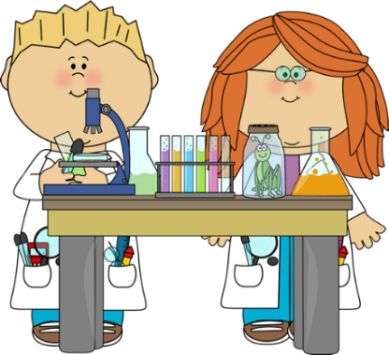 Volunteer to be a Science Docent!Your child’s class needs your help!What is the Science Docent Program?The Science Docent program brings curriculum-based lab experiences that help enrich and reinforce student learning and ignite interest in science. The program is looking for docents and materials now. The class sessions and lab experiments will start in the new year. The program is currently only available for 4th – 6th grade. Other grades will be added in subsequent years.What is a Science Docent?
The primary function of a Science Docent is to facilitate and lead a pre-planned experiment. Our parent docents are the heart of this program. All instructions for the relevant experiments are provided.

Docents will conduct approximately 2 experiments during the school year. The time commitment is generally 2 hours per month and breaks down to home prep/review, 30 minutes lab set up, 60 minutes lab time, and 30 minutes lab clean up.

Am I qualified to be a Science Docent?
Yes! You do not need to be a scientist or need to have a background in science. Being a docent is fun and exciting. All you need is the willingness to have fun, work with kids, and lead simple experiments. As with all classroom volunteer opportunities, all science docents must have TB and finger-print clearance before you can work in the classroom.Do you want to help with the program and not be a Science Docent?
We need help sourcing supplies and materials, organizing science lesson supply kits, and organizing and decorating the Science Lab. Parents can also access our Amazon wish list on the website or donate items such as string, paper cups, paper clips, construction paper, dental floss, paper plates, straws, etc. For more information access our web-site at https://toessciencedocent.weebly.com/ or please contact us at: toessciencedocent@gmail.com												Turn Over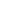 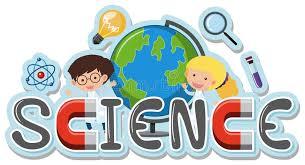 SCIENCE DOCENT PROGRAM  NAME______________________________________________________ Yes, I want to be a Docent!  Child’s Teacher(s)_______________________ Grade(s)________ I also have a child or children in grade(s)________ and would like to help there also.  Child’s Teacher(s)___________________________________ I am unsure right now, but want more information about the program. Please call. 
I have a child or children in grade(s)______           Child’s Teacher(s)______________________________________ I would like to help with the program and not be a Docent.Please indicate your preferred method of contact and we will reach out to you. Home Phone__________________ Best time to call_____________  Cell Phone___________________ Best time to call____________ Email_________________________________________________ 